ТВЕРСКОЙ ГОСУДАРСТВЕННЫЙ УНИВЕРСИТЕТИНСТИТУТ ЭКОНОМИКИ И УПРАВЛЕНИЯЕжегодная всероссийская студенческая научно-практическая конференция«Экономика, управление и политика: проблемы теории, практики и взаимодействия»2-7 апреля 2018 года ТВЕРЬинформационное письмо Уважаемые студенты!Приглашаем Вас принять участие в Ежегодной (47-ой) всероссийской студенческой научно-практической конференции «Экономика, управление и политика: проблемы теории, практики и взаимодействия», которая проводится в рамках Недели науки в Институте экономики и управления 2-7 апреля 2018 года.Место проведения: г. Тверь, Институт экономики и управления1) ул. 2-я Грибоедова, 22. Тверской государственный университет, корпус 7, 4 апреля (среда) 2018 года в 10.302) Студенческий пер., д. 12, корпус «Б» (время будет сообщено дополнительно).Участники: к участию в конференции приглашаются студенты бакалавриата, магистратуры и специалитета образовательных организаций России.    Форма проведения: очная (доклад с выступлением), для иногородних участников допускается заочная (тезисы доклада).           Тематика секций конференцииСекция 1. Российская экономика: успехи, «провалы», перспективыСекция 2. Актуальные проблемы экономики предприятий и отраслевых рынковСекция 3. Актуальные вопросы банковской деятельностиСекция 4. Финансовые вопросы хозяйствующих субъектовСекция 5. Актуальные проблемы функционирования бюджетного сектора экономикиСекция 6. Проблемы финансового, налогового учета и аудитаСекция 7. Управленческий учет и анализСекция 8. Математика, статистика и информационные технологии в экономике и управленииСекция 9. Актуальные проблемы управления социально-экономическими системами Секция 10. Современные проблемы управления персоналомСекция 11. Актуальные вопросы управления социально-экономическим развитием территорииСекция 12. Социальная политикаСекция 13. Труд и занятостьСекция 14. Политические процессы в современном миреСекция 15. Актуальные проблемы современных международных отношенийСекция 16. Гендерные исследования политикиМатериалы конференции будут опубликованы в сборнике тезисов докладов. Электронная версия сборника будет размещена на сайте Института экономики и управления ТвГУ в разделе «Научная работа» http://eco.tversu.ru/n_rab.html (далее см. подразделы «Конференции» - «Студенческие конференции» - «Экономика, управление и политика: проблемы теории, практики и взаимодействия»).Условия участия в конференцииДля участия в работе конференции необходимо направить в адрес Оргкомитета:  E-mail: konferenc-ieiu-tvgu@bk.ru, 170021, Тверь, ул. 2-я Грибоедова, 22. Тверской госуниверситет, Институт экономики и управления, кафедра национальной экономики ауд. 309. Тел. (4822) 77-83-76:1) заполненную в электронном виде анкету-заявку до 28 марта 2018 года (включительно) по следующему макету (образец заполнения см. Приложение 1):Анкета-заявкаНазвание файла-заявки должно содержать следующее наименование: Фамилия И.О. (студента)–заявкаСК18.doc (или в формате .docx), например: 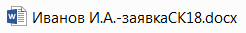 Обращаем внимание: один студент может участвовать в работе только одной секции индивидуально или в составе авторского коллектива.2) в электронном и печатном видах тезисы выступления необходимо представить до 18 апреля 2018 года (включительно). Присылаемый текст доклада должен быть тщательно отредактирован и соответствовать техническим требованиям, указанным в информационном письме. Печатный вариант тезиса предоставляется за подписью научного руководителя. Название файла-статьи должно содержать следующее наименование: Фамилия И. О. (студента)–тезисСК18.doc (или в формате .docx), например: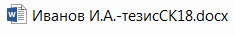 При получении материалов Оргкомитет в течение 3 рабочих дней проверяет материалы и отправляет на адрес автора письмо с подтверждением получения и принятия материалов, или направлением на доработку. Участникам, не получившим подтверждения, просьба продублировать материалы либо связаться с Оргкомитетом:  konferenc-ieiu-tvgu@bk.ru. Ответственное лицо: к. э. н., доцент Романюк Александр Владимирович.Требования к материаламТезисы должны быть выполнены на актуальную тему и содержать результаты самостоятельного и ранее неопубликованного исследования. Один студент может предоставлять тезисы индивидуально или в составе авторского коллектива.Материалы предоставляются в электронном (в формате .doc или .docx редактора Word) и печатном (за подписью научного руководителя) вариантах.Объем тезисов: 2-3 страницы.Параметры страницы: А4, все поля .Шрифт, абзац: Times New Roman, шрифт 14, интервал 1,0 (одинарный). Отступ первой строки абзаца . Выравнивание текста по ширине страницы.Оформление названия тезисов и сведений об авторе и научном руководителе (см. Приложение 2):1 абзац тезисов: прописными буквами, по центру, полужирный – Полное название тезисов доклада.2 абзац тезисов: пробел. 3 абзац тезисов: по левому краю, полужирный, без отступа первой строки – Фамилия И. О. автора (соавторов), уровень высшего образования (бакалавриат/ магистратура/специалитет), курс.4 абзац тезисов: по левому краю, курсив, без отступа первой строки – Науч. руководитель: ученая степень, звание Фамилия И. О. научного руководителя.5 абзац тезисов: по левому краю, без отступа первой строки – название вуза, факультета.6 абзац тезисов: пробел. 7 абзац тезисов: далее текст статьиСписок использованных источников приводится в конце тезисов и включает только те источники, на которые есть ссылки в тезисах. Отделяется от основного текста одной пустой строкой. Оформляется: название – по центру, шрифтом Times New Roman, размер 14, полужирный, интервал 1 (одинарный), без отступа первой строки; источники литературы – нумерация сквозная (вида номер точка, т. е. «1.»), по ширине, шрифтом Times New Roman, размер 12, интервал 1 (одинарный), без отступа первой строки.Ссылки оформляются в квадратных скобках с указанием порядкового номера источника по списку и через запятую – номера страницы, например: [2, с. 57]. Сноски внизу страницы не допускаются.Таблицы и рисунки должны располагаться в тексте тезисов. Расположение в отдельных файлах не допускается. Название и номера рисунков указываются под рисунками, названия и номера таблиц – над таблицами.Максимальный размер таблицы или рисунка  х .Минимальный шрифт текста в таблицах и рисунках: Times New Roman, 10.Цвет рисунков: черно-белый (цветные и оттенки серого не допускаются).Формулы создаются редактором формул Word. Внедрение отсканированных формул не допускается.БЛАГОДАРИМ ВАС ЗА УЧАСТИЕ!!!Приложение 1Образец заполнения анкеты-заявкиПриложение 2Образец оформления тезисаСТРУКТУРА ЧЕЛОВЕЧЕСКОГО КАПИТАЛАИванов И. И., бакалавриат, 4 курсНауч. руководитель: к. э. н., доцент Петров П. П.Петрозаводский государственный университет, Экономический факультет Текст статьи. Текст статьи. Текст статьи.  Текст статьи. Текст статьи (рис. 1). Текст статьи. Рис. 1. Структура человеческого капитала по уровню агрегированияТекст статьи. Текст статьи. Текст статьи. Текст статьи. Текст статьи. Текст статьи (табл. 1).Таблица 1Коэффициенты потребления основных продуктов питания на душу населения *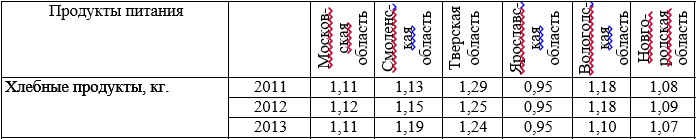 * Рассчитано по данным: [2].Текст статьи. Текст статьи. Текст статьи. Текст статьи. Текст статьи.Список использованных источников1. Герман М.В., Помулева Н.С. Человеческий капитал как основной фактор инновационного развития// Вестник Томского государственного университета. Экономика. - 2012. - № 1. - С. 149-153.3. Хмелева Г. А. Человеческий капитал как условие формирования инновационной экономики региона: монография. - Самара: САГМУ, 2012. - 168 с.2. Регионы России. Социально-экономические показатели [Электронный ресурс]: Росстат. – URL: http://www.gks.ru/wps/wcm/connect/rosstat_main/rosstat/ru/statistics/publications/catalog/ doc_1138623506156 (дата обращения 12.03.17)Научный руководитель:                                          Петров П. П.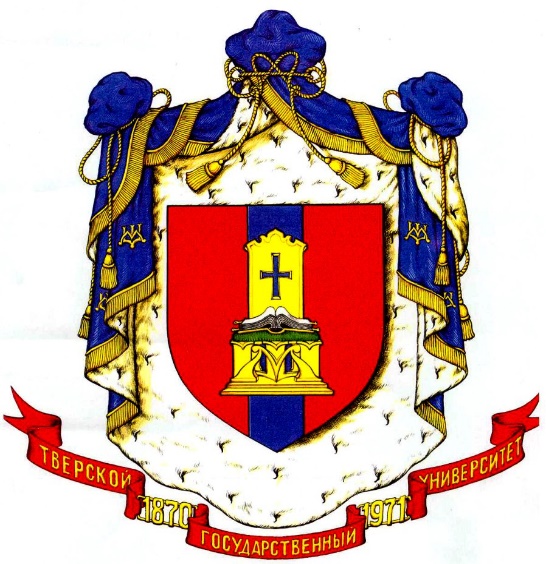 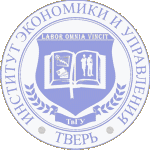 Номер и название секцииНазвание докладаДокладчик-студент Фамилия Имя Отчество (полностью)1. 2. … (если коллектив авторов)Наименование вуза (полностью)Наименование структурного подразделения (факультета/института)Уровень образованияБакалавриат / Магистратура / Специалитет (оставить только нужное)Курс обучения, номер группыКонтактный e-mailстудентаНаучный руководитель:Научный руководитель:-Фамилия Имя Отчество (полностью)- ученая степень, ученое звание- должность (полностью)- контактный e-mailнауч. руководителяНомер и название секцииСекция 14. Труд и занятостьНазвание докладаСтруктура человеческого капиталаДокладчик-студент Фамилия Имя Отчество (полностью)Иванов Иван ИвановичНаименование вуза (полностью)Петрозаводский государственный университетНаименование структурного подразделения (факультета)Экономический факультетУровень образованияБакалавриат Курс обучения, номер группы4 курс, группа 49Контактный e-mailстудентаivanov-ii88@yandex.ruНаучный руководитель:Научный руководитель:-Фамилия Имя Отчество (полностью)Петров Петр Петрович- ученая степень, ученое званиеКандидат экономических наук, доцент- должность (полностью)Доцент кафедры экономики труда- контактный e-mailнауч. руководителяpetrovich-p-p@mail.ru